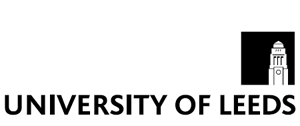 Vice-Chancellors Impact AwardsNominees are encouraged to read the accompanying guidance notes prior to completing their submission. General enquires regarding the Vice-Chancellors Impact Awards should be submitted to impactawards@leeds.ac.uk.Award category (delete as appropriate):A – Medicine and Biological SciencesB – Engineering & Physical Sciences and Environmental SciencesC – Social SciencesD – Arts and Humanities 1. Nominees:2. The Project:3. The Impact:4. Future work:Please send your completed form in .doc or .docx format to impactawards@leeds.ac.uk by                                   midday on Monday 16th March.    Please note - submissions in .pdf format will not be accepted.Appendix 1: Supporting statement(s)Please insert a maximum of three supporting statements from end-users and beneficiaries attesting to the resultant or prospective impact of the work. PLEASE REMOVE THE FOLLOWING PRIOR TO SUBMISSIONGuidance notesAward categoriesThe award categories are based on the REF2014 Main Panels. Further information about the academic disciplines included within each category can be found at http://www.ref.ac.uk/panels/unitsofassessment/.NomineesThe competition is open to:Academic members staff currently employed by the University of Leeds;Research staff currently employed by the University of Leeds.Please note – nominations should be submitted by the named Principal Investigator.The ProjectProjects/activities that featured within an Impact Case Study for REF2014 can form the basis of an application to this competition. However, nominees must demonstrate significant additional impact above and beyond that detailed within the REF submission.The ImpactNominees are encouraged to include supporting statements from end-users and beneficiaries attesting to the resultant or prospective impact of the work. A maximum of three supporting statements will be accepted for any single nomination. Supporting statements should be included within Appendix 1.Future WorkThe prize fund must be used to support Impact-related activities in the future. Those activities may relate to either the project described in Section 2 (The Project) or other research projects involving the named investigators.Examples of eligible activities included:Collaborative research projects involving non-academic partners;Collaborative research projects involving both academic and non-academic partners where the inclusion of the former is required to achieve the cultural, social or economic impact(s) of the stated activity;The outward secondment of University of Leeds researchers into external, non-academic organisations;The inward secondment of colleagues from external, non-academic organisations into the University of Leeds.Proof-of-market/concept studies, including the commissioning of work by external consultants;Planning and delivery of workshops/events involving non-academic participants;Design and preparation of marketing and communications materials targeted at a non-academic audience (for example: policy-makers; politicians; industrialists; practitioners).Please note – all activities must be completed by 31st July 2015.AssessmentAll nominations will be assessed by peer review via panels consisting of: Pro-Deans for Research and Innovation; Sector Hub Directors; university staff who sat on the REF2014 expert panels. Winners will be announced at a prize ceremony during Spring 2015.All nominations will be judged according to the information provide within Sections 2 and 3 with the latter carrying twice the weighting of the former.  EnquiriesGeneral enquiries about the Vice-Chancellors Impact Awards should be submitted to impactawards@leeds.ac.uk.Project Title (max 15 words): Principal Investigator:Tel:E-mail:Faculty:School:Co-investigator:Tel:Email:Faculty:School:Please insert additional sections for each investigator, as necessary.Please insert additional sections for each investigator, as necessary.Please insert additional sections for each investigator, as necessary.External partner 1:Address:Postcode:Tel:Email:External partner 2:Address:Postcode:Tel:Email:Please insert additional sections for each external partner, as necessary.Please insert additional sections for each external partner, as necessary.Please insert additional sections for each external partner, as necessary.In no more than 500 words, please summarise your project or activity using language that is suitable for a non-specialist reader.In no more than 1000 words, please describe the resultant or prospective cultural, social or economic impacts of this work (including details of non-academic beneficiaries). A maximum of three supporting statements from end-users and beneficiaries attesting to the resultant or prospective impact of the work can be included with Appendix 1.In no more than 500 words, please describe how, if successful, you would use the prize fund of £2,500 to support Impact-related activity in the future. 